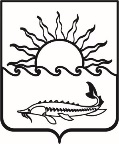    Р Е Ш Е Н И Е СОВЕТА МУНИЦИПАЛЬНОГО ОБРАЗОВАНИЯ   ПРИМОРСКО-АХТАРСКИЙ  РАЙОНпятого созываот   27 февраля  2013 года                                                                           № 348город Приморско-АхтарскОб утверждении Порядка проведения  внешней проверки годового отчета об исполнении бюджета муниципального образования Приморско-Ахтарский районВ соответствии с требованиями статьи 264.4 Бюджетного кодекса Российской Федерации, руководствуясь Уставом муниципального образования Приморско-Ахтарский район, решением Совета муниципального образования Приморско-Ахтарский район от 28 марта 2012 года № 241 «О создании органа местного самоуправления муниципального образования Приморско-Ахтарский район и утверждении Положения о контрольно-счетной палате муниципального образования Приморско-Ахтарский район», решением Совета муниципального образования Приморско-Ахтарский район от 25 июля 2012 года № 292 «О внесении изменений в решение Совета муниципального образования Приморско-Ахтарский район от 26 марта 2008 года № 619 «Об утверждении Положения о бюджетном процессе в муниципальном образовании Приморско-Ахтарский район» Совет муниципального образования  Приморско-Ахтарский район   РЕШИЛ:Утвердить Порядок проведения  внешней проверки  годового отчета об исполнении бюджета муниципального образования Приморско-Ахтарский район (прилагается).Контроль за выполнением настоящего решения возложить на постоянную депутатскую комиссию Совета муниципального образования Приморско-Ахтарский район бюджету и муниципальной собственности (Киян).Настоящее решение вступает в силу со дня его  принятия.Председатель Советамуниципального образованияПриморско-Ахтарский район                                                       А.Н. КиселёвПРИЛОЖЕНИЕк решению Советамуниципального образования Приморско-Ахтарский районот 27.02.2013 № 348Порядок проведения  внешней проверки годового отчета об исполнении бюджета муниципального образования Приморско-Ахтарский район1. Общие положения          1. Настоящий Порядок разработан в соответствии с Главой 25.1. Бюджетного кодекса Российской Федерации, Уставом муниципального образования Приморско-Ахтарский район, Положением о контрольно-счетной палате муниципального образования Приморско-Ахтарский район, утверждённым решением Совета муниципального образования Приморско-Ахтарский район от 28 марта 2012 года № 241 «О создании органа местного самоуправления муниципального образования Приморско-Ахтарский район и утверждении Положения о контрольно-счетной палате муниципального образования Приморско-Ахтарский район»,  и регламентирует деятельность органов местного самоуправления и иных участников бюджетного процесса муниципального образования Приморско-Ахтарский район в ходе проведения внешней проверки  годового отчета об исполнении бюджета муниципального образования Приморско-Ахтарский район.2. Внешняя проверка годового отчета об исполнении бюджетамуниципального образования Приморско-Ахтарский район          2.1. Годовой отчет об исполнении бюджета муниципального образования Приморско-Ахтарский район до его утверждения в Совете муниципального образования Приморско-Ахтарский район подлежит внешней проверке, которая включает внешнюю проверку бюджетной отчетности главных распорядителей бюджетных средств, главных администраторов доходов бюджета, главных администраторов источников финансирования дефицита бюджета и подготовку заключения на годовой отчет об исполнении бюджета муниципального образования Приморско-Ахтарский район.           2.2. Внешняя проверка годового отчета об исполнении бюджета муниципального образования Приморско-Ахтарский район осуществляется контрольно-счетной палатой муниципального образования Приморско-Ахтарский район (далее – контрольно-счетная палата) с соблюдением требований Бюджетного кодекса Российской Федерации и  настоящего Порядка.         2.3. Контрольно-счетная палата готовит заключение на годовой отчет об исполнении муниципального образования Приморско-Ахтарский район на основании данных внешней проверки годовой бюджетной отчетности главных администраторов средств бюджета муниципального образования Приморско-Ахтарский район Главные администраторы бюджетных средств муниципального образования Приморско-Ахтарский район и главные администраторы источников финансирования дефицита бюджета представляют годовую бюджетную отчетность в контрольно-счетную палату для внешней проверки не позднее 10 дней с момента представления этой отчетности в финансовое управление администрации муниципального образования Приморско-Ахтарский район  в соответствии со статьей 264.1 Бюджетного кодекса РФ и Инструкцией о порядке составления и представления годовой, квартальной и месячной отчетности об исполнении бюджетов бюджетной системы Российской Федерации по форме, утвержденной Министерством финансов Российской Федерации. Бюджетная отчетность представляется в контрольно-счетную палату на бумажном носителе и в электронном виде.          2.4 Ежегодно не позднее 1 апреля текущего года администрация муниципального образования Приморско-Ахтарский район представляет в контрольно-счетную палату отчет  об исполнении бюджета муниципального образования Приморско-Ахтарский район в соответствии с главой 25.1 Бюджетного кодекса РФ, Инструкцией о порядке составления и представления годовой, квартальной и месячной отчетности об исполнении бюджетов бюджетной системы Российской Федерации.        2.5. Администрация муниципального образования Приморско-Ахтарский район одновременно с отчетом об исполнении бюджета муниципального образования Приморско-Ахтарский район за отчетный финансовый год  представляет в контрольно-счетную палату:1) проект решения об исполнении бюджета муниципального образования Приморско-Ахтарский район за отчетный финансовый год;2) баланс исполнения бюджета;3) отчет о финансовых результатах деятельности;4) отчет о движении денежных средств;5) сведения о предоставленных и погашенных бюджетных кредитах;6) сведения о предоставленных муниципальных гарантиях;7) сведения о муниципальных заимствованиях по видам заимствований;8) пояснительная записка;9) отчет об использовании бюджетных ассигнований резервного фонда администрации  муниципального образования Приморско-Ахтарский район;10) иные документы, предусмотренные Бюджетным кодексом Российской Федерации.         2.6. Внешняя проверка отчета об исполнении бюджета муниципального образования Приморско-Ахтарский район проводится контрольно-счетнойпалатой в срок, не превышающий одного месяца с даты поступления отчета об исполнении бюджета муниципального образования Приморско-Ахтарский район в контрольно-счетную палату.          2.7. В ходе проведения внешней проверки контрольно-счетная палата рассматривает направленный администрацией муниципального образования Приморско-Ахтарский район  годовой отчет, проверяет соответствие документов и материалов, представленных одновременно с годовым отчетом, бюджетному законодательству и готовит заключение на годовой отчет об исполнении бюджета муниципального образования Приморско-Ахтарский район.       2.8. Проведение проверки годовой бюджетной отчётности главных администраторов средств бюджета муниципального образования Приморско-Ахтарский район и подготовка заключения контрольно-счётной палаты на отчет об исполнении бюджета муниципального образования Приморско-Ахтарский район за год проводится на основании стандартов внешнего муниципального финансового контроля контрольно-счётной палаты муниципального образования Приморско-Ахтарский район, утверждаемых распоряжением  председателя  контрольно-счетной палаты муниципального образования Приморско-Ахтарский район.2.9. Заключение на годовой отчет об исполнении бюджета муниципального образования Приморско-Ахтарский район контрольно-счетная палата представляет в Совет муниципального образования Приморско-Ахтарский район и направляет главе муниципального образования Приморско-Ахтарский район до 30 апреля текущего года3. Заключительные положения       3.1. Процедура рассмотрения и утверждения годового отчёта, не связанная с проведением внешней проверки, регулируется Бюджетным кодексом, Уставом муниципального образования Приморско-Ахтарский район и иными муниципальными правовыми актами муниципального образования Приморско-Ахтарский район.Председатель контрольно-счетной палатымуниципального образования Приморско-Ахтарский район                                                                                Т.Е.Кисляк